О внесении изменений в постановлениеадминистрации Яльчикского района от 16.03.2011г. № 91    	В частичное изменение постановления администрации Яльчикского района от 16.03.2011 года № 91  «О районной комиссии по обеспечению безопасности дорожного движения», администрация  Яльчикского района п о с т а н о в л я е т:  	вывести из состава районной комиссии по обеспечению безопасности  дорожного движения Миллина Н.П. и ввести: 	Левого Л.В. – главу администрации Яльчикского района Чувашской Республики, председателем комиссии;	Королеву Э.А. - начальника отдела контрольно-надзорной деятельности и безопасности дорожного движения Минтранса Чувашии (по согласованию).Глава администрацииЯльчикского района                                                                             Л.В. Левый        Чǎваш РеспубликиЕлчӗк районӗЕлчӗк районадминистрацийӗЙЫШÁНУ2020ҫ.ноябрен11-мӗшӗ №540                     Елчӗк ялӗ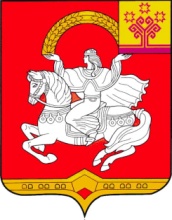          Чувашская  Республика   Яльчикский район  Администрация   Яльчикского района    ПОСТАНОВЛЕНИЕ           «11» ноября 2020 г. №540село Яльчики